My Grammar Lab A1-A2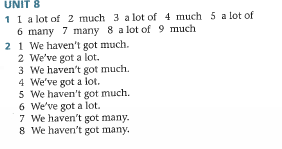 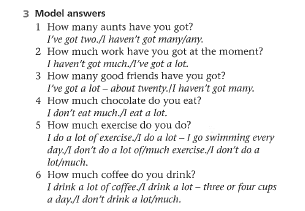 Practical Grammar Level 2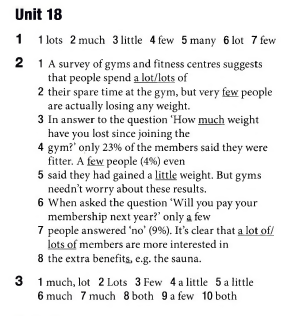 